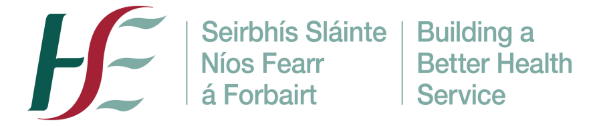 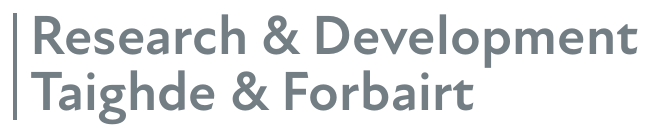 Glossary of key termsAbbreviations1.	General Information Name of the HSE Reference Research Ethics Committee:Contact details: HSE Reference Research Ethics Committee Manager: HSE Reference Research Ethics Committee Chairperson: Reporting period: 1.1	 Description of the HSE Reference Research Ethics CommitteeThis section should provide a short overview of the Reference REC, the area it covers, and the service it provides, and to whom it provides the service.1.2     Changes to the Standard Operating Procedures in the Reporting PeriodThis section should outline any changes to the SOPS that have taken place in the reporting period.2.	Chairpersons Introduction  This section is for the Chairperson to give a brief report of the committee’s functions over the previous year and to provide their reflections on how the committee has operated3.	Committee membership 3.1	 Members of the Committee 3.2	 Declaration of Interest This section should include any details of any potential conflicts of interest e.g. membership of another REC, supervising students who may submit applications, consultancy, or shareholding in companies engaged in research.3.3	 Training This section should record any training undertaken by committee members during the reporting period. 4.	Report of Committee Activity  4.1	Summary of Meetings Held  Meetings for Full Ethical Review (add date of reporting period)Proportionate Review Sub Committee Meetings (add date of reporting period)Number of inquorate meetings: 4.2      Summary of Committee Attendance  This section should report on the number of meetings held and the attendance of committee members at each meeting.Attendance of Members at Full Committee Meetings (add date of reporting period)Attendance of Members at Proportionate Review Sub-committee Meetings (add date of reporting period)4.3	Reference Research Ethics Committee Activity During the Reporting  Period Management Information 4.4     Summary of Applications Assignment of Applications to Full Committee Meeting (add date of reporting period)Applications for Full Ethical Review by Type (add date of reporting period)Decisions taken at Meetings (add date of reporting period)Applications Assigned to a Proportionate Review Sub-committee by Type (add date of reporting period)Decisions taken at Meetings (add date of reporting period)5. Declarations Declaration by the Chairperson I declare that the information within this report is a true representation of the name of Reference REC activity for the reporting period.Name Signature                                                                                          Date Declaration by the Organisational Leads On behalf of the affiliated organisations for the name of Reference REC, I confirm that the information within this report meets the reporting requirements.Name Signature                                                                                          Date Name Signature                                                                                          Date Name Signature                                                                                          Date Name Signature                                                                                          Date Appendix A.	 Please add any additional information that you wish to report. This might include a list of projects completed or terminated during the year. ReferencesVersion:2Date:14th April 2022 VersionDateChangeAuthorV0.123.02.22First draft VMMV0.214.04.22Amended following consultation with working group VMM V0.327.05.22Further amendments following consultation VMM Member’s nameArea of ExpertiseExpert or Lay Date of Appointment Date Left NameDeclaration of InterestDate of trainingTraining attendedMonth Date of meeting Number of REC members present Month Date of meeting Number of REC members present Name Number of meetings attended Name Number of meetings attended Average number of applications reviewed per meeting Number of completed applications allocated for full review Number of applications reviewed within the time line of x daysNumber of applications that were not reviewed within the time line of x days Number of completed proportionate review applications reviewed Number of substantial amendments reviewed Number of non-substantial amendments reviewedNumber of patient safety incident reports received Number of serious adverse event reports received  Number of appeals against the committee decision Number of complaints received Number of compliments received Number of projects completed or terminated during the reporting periodNumber of annual update reports received Number of final/end of study reports received No%Number of applications rejected on basis of incompleteness or not meeting the criteria Number of applications withdrawn prior to the committee meeting Number of student applications reviewed Number of applications from HSE staff reviewed Number of applications from academic institutions (excluding students) reviewed Number of applications from any other organisation reviewed Total No %Child or maternal health Community Diagnostics Disease management Efficacy study Exploratory Health services research Mental health Interventional clinical trial Prevention Public health Qualitative study Treatment evaluation Other Decision taken at meetings following reviewNo%Favourable opinion Provisional or conditional favourable opinion No opinion – request for further information, changes, or re-submission Unfavourable opinion No %Child or maternal health Community Diagnostics Disease management Efficacy study Exploratory Health services research Mental health Interventional clinical trial Prevention Public health Qualitative study Treatment evaluation Other Decision taken at meetings following reviewNo% Favourable opinion Provisional or conditional favourable opinion No opinion – request for further information, changes, or re-submission Unfavourable opinion 